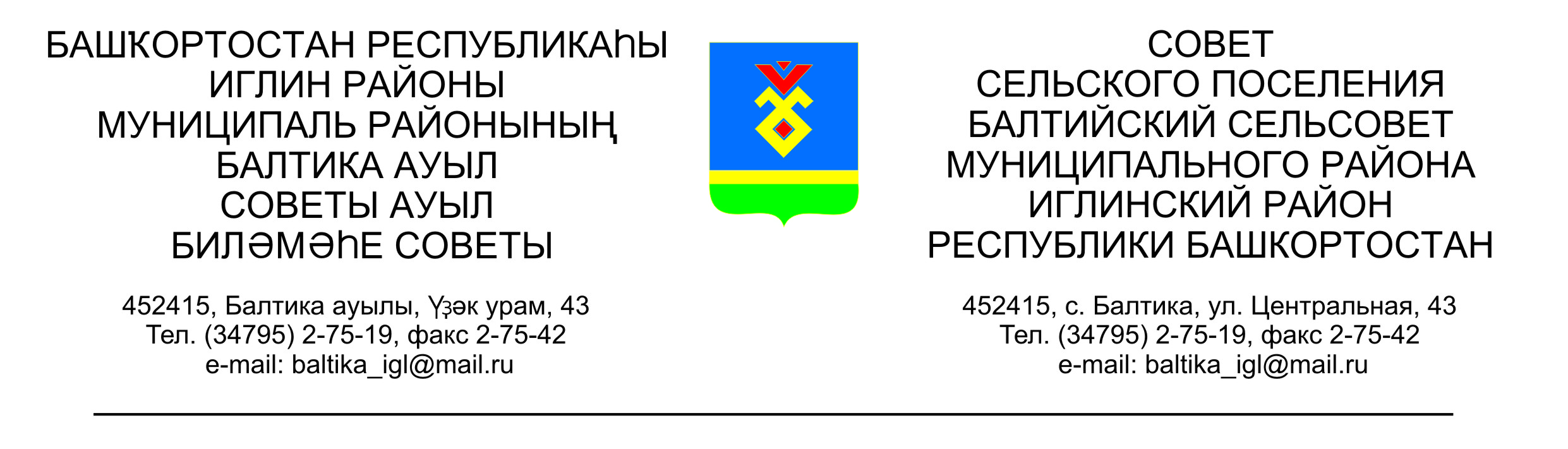               КАРАР                                                                           РЕШЕНИЕ        «22» ноябрь 2021г.                          № 241                   «22» ноябрь 2021г.    О проекте решения  Совета «О бюджете сельского поселения Балтийский сельсовет муниципального района Иглинский район Республики Башкортостан на 2022 и на плановый период 2023 и 2024 годов»Во исполнение Федерального закона № 131-ФЗ от 06.10.2003 «Об общих принципах организации местного самоуправления в Российской Федерации», Совет сельского поселения Балтийский сельсовет муниципального района Иглинский район Республики Башкортостан решил:1. Принять к рассмотрению проект решения Совета «О бюджете сельского поселения Балтийский сельсовет муниципального района Иглинский район Республики Башкортостан на 2022 и на плановый период 2023 и 2024 годов» (прилагается).2. Обнародовать проект решения Совета сельского поселения Балтийский сельсовет муниципального района Иглинский район Республики Башкортостан «О бюджете сельского поселения Балтийский сельсовет муниципального района Иглинский район Республики Башкортостан на 2022 и на плановый период 2023 и 2024 годов» на информационном стенде в здании администрации сельского поселения Балтийский сельсовет муниципального района Иглинский район до 23 ноября 2021 года.3. Контроль  за исполнением настоящего решения возложить на Постоянную комиссию Совета по бюджету, налогам, вопросам муниципальной собственности (председатель Кот Н.Е.)Глава сельского поселения                                                                         И.М.Бугвин ПРОЕКТҠАРАР								РЕШЕНИЕСовета  сельского поселения Балтийский сельсоветмуниципального района Иглинский район Республики БашкортостанО бюджете  сельского поселения Балтийский сельсовет муниципального района  Иглинский  район Республики  Башкортостан  на 2022 год и на плановый период 2023 и 2024 годовСовет сельского поселения Балтийский сельсовет муниципального района  Иглинский район  Республики Башкортостан  решил:1. Утвердить основные характеристики бюджета  сельского поселения Балтийский сельсовет муниципального района Иглинский  район  Республики Башкортостан на 2022 год:1) прогнозируемый общий объем доходов бюджета  сельского поселения Балтийский сельсовет муниципального района  Иглинский район  Республики Башкортостан в сумме    5 294 480 рублей;2) общий объем расходов бюджета  сельского поселения Балтийский сельсовет муниципального района  Иглинский район  Республики Башкортостан в сумме  5 294 480 рублей;2. Утвердить основные характеристики бюджета  сельского поселения Балтийский сельсовет муниципального района Иглинский район Республики Башкортостан на плановый период 2023 и 2024 годов:1) прогнозируемый общий объем доходов бюджета  сельского поселения Балтийский сельсовет муниципального района Иглинский район Республики Башкортостан на 2023 год в сумме  4 969 660 рублей и на 2024 год в сумме 5 039 310 рублей;2) общий объем расходов бюджета  сельского поселения Балтийский сельсовет муниципального района Иглинский район Республики Башкортостан на 2023 год в сумме  4 969 660 рублей,  в  том числе условно утвержденные расходы в 103 600 рублей, и на 2024 год в сумме 5 039 310 рублей, в том числе  условно утвержденные расходы  в сумме 210 700 рублей.3. Установить, что при зачислении в бюджет  сельского поселения Балтийский сельсовет муниципального района  Иглинский район  Республики Башкортостан безвозмездных поступлений в виде добровольных взносов (пожертвований) юридических и физических лиц для казенного учреждения, находящегося в ведении соответствующего главного распорядителя средств бюджета  сельского поселения Балтийский сельсовет муниципального района  Иглинский район  Республики Башкортостан, на сумму указанных поступлений увеличиваются бюджетные ассигнования соответствующему главному распорядителю средств бюджета  сельского поселения Балтийский сельсовет муниципального района  Иглинский район  Республики Башкортостан для последующего доведения в установленном порядке до указанного казенного учреждения лимитов бюджетных обязательств для осуществления расходов, соответствующих целям, на достижение которых предоставлены добровольные взносы (пожертвования).4. 1) Утвердить перечень главных администраторов доходов бюджета  сельского поселения Балтийский сельсовет муниципального района  Иглинский район  Республики Башкортостан и закрепить за ними основные источники доходов бюджета муниципального района Иглинский район Республики Башкортостан согласно приложению 1 к настоящему Решению.2)  Утвердить перечень главных администраторов источников финансирования дефицита бюджета  сельского поселения Балтийский сельсовет муниципального района  Иглинский район  Республики Башкортостан и закрепить за ними основные источники финансирования дефицита бюджета муниципального района  Иглинский район  Республики Башкортостан согласно приложению 2 к настоящему  Решению.5. Установить поступления доходов в бюджет  сельского поселения Балтийский сельсовет муниципального района  Иглинский район Республики Башкортостан: 1) на 2022 год согласно приложению 3 к настоящему  Решению; 2) на плановый период 2023 и 2024 годов согласно приложению 4 к настоящему Решению.6. Казначейское обслуживание казначейских счетов, открытых администрации  сельского поселения Балтийский сельсовет муниципального района  Иглинский район Республики Башкортостан, осуществляется Управлением Федерального казначейства по Республике Башкортостан в порядке, установленном бюджетным законодательством Российской Федерации.7. Средства, поступающие во временное распоряжение бюджета  сельского поселения Балтийский сельсовет муниципального района Иглинский район Республики Башкортостан,  учитываются на казначейском счете, открытом  администрации  сельского поселения Балтийский сельсовет муниципального района  Иглинский район Республики Башкортостан в Управлении Федерального казначейства по Республике Башкортостан с учетом положений бюджетного законодательства Российской Федерации.8. 1. Утвердить в пределах общего объема расходов бюджета  сельского поселения Балтийский сельсовет муниципального района  Иглинский район  Республики Башкортостан, установленного статьей 1 настоящего Решения, распределение бюджетных ассигнований  сельского поселения Балтийский сельсовет муниципального района  Иглинский район  Республики Башкортостан :1)  по разделам и подразделам, целевым статьям  (муниципальным программным направлениям деятельности), группам видов расходов классификации расходов бюджетов:а) на 2022 год согласно приложению 5 к настоящему Решению;б) на плановый период 2023 и 2024 годов согласно приложению 6 к настоящему Решению;2) по целевым статьям  (муниципальным программным направлениям деятельности), группам видов расходов классификации расходов бюджетов:а) на 2022 год согласно приложению  7 к настоящему Решениюб) на плановый период 2023 и 2024 годов согласно приложению 8  к настоящему Решению.2. Утвердить ведомственную структуру расходов бюджета  сельского поселения Балтийский сельсовет муниципального района  Иглинский район  Республики Башкортостан: 1) на 2022 год согласно приложению 9 к настоящему Решению; 2) на плановый период 2023 и 2024  годов согласно приложению 10 к настоящему Решению.9. Установить, что в 2022-2024 годах из бюджета сельского поселения Балтийский сельсовет муниципального района Иглинский район Республики Башкортостан в соответствии со статьей 78 Бюджетного кодекса Российской Федерации и в порядке, установленном Администрацией муниципального района Иглинский район, предоставляются субсидии субъектам малого и среднего предпринимательства, реализующим проекты по вопросам поддержки и развития субъектов малого и среднего предпринимательства на территории муниципального района, в том числе сельскохозяйственным товаропроизводителям. 10. 1) Установить, что  решения и иные нормативные правовые акты администрации сельского поселения Балтийский сельсовет муниципального района Иглинский район Республики Башкортостан, предусматривающие принятие новых видов расходных обязательств или увеличение бюджетных ассигнований на исполнение существующих видов расходных обязательств сверх утвержденных в бюджете муниципального района Иглинский район Республики Башкортостан на 2022 год, и плановый период 2023 – 2024 годов, а также сокращающие его доходную базу, подлежат исполнению при изыскании дополнительных источников доходов бюджета  сельского поселения Балтийский сельсовет муниципального района Иглинский район Республики Башкортостан и (или) сокращении бюджетных ассигнований по конкретным статьям расходов бюджета  сельского поселения Балтийский сельсовет муниципального района Иглинский район Республики Башкортостан при условии внесения соответствующих изменений в настоящее  Решение.2) Проекты решений и иных нормативных правовых актов сельского поселения Балтийский сельсовет муниципального района Иглинский район Республики Башкортостан, требующие введения новых видов расходных обязательств или увеличения бюджетных ассигнований по существующим видам расходных обязательств сверх утвержденных в бюджете  сельского поселения Балтийский сельсовет муниципального района Иглинский район Республики Башкортостан на 2022  год и плановый период 2023 и 2024 года либо сокращающие его доходную базу, вносятся только при одновременном внесении предложений о дополнительных источниках доходов бюджета сельского поселения Балтийский сельсовет муниципального района Иглинский район Республики Башкортостан и (или) сокращении бюджетных ассигнований по конкретным статьям расходов бюджета  сельского поселения Балтийский сельсовет муниципального района Иглинский район Республики Башкортостан.3) Администрация сельского поселения Балтийский сельсовет муниципального района Иглинский район не вправе принимать решения, приводящие к увеличению в 2022-2024 годах численности муниципальных служащих СП муниципального района Иглинский район и работников организаций бюджетной сферы.11. Установить, что остатки средств бюджета сельского поселения Балтийский сельсовет муниципального района Иглинский район по состоянию на 1 января 2022 года в объеме:1) не более одной двенадцатой общего объема расходов бюджета сельского поселения Балтийский сельсовет муниципального района Иглинский район текущего финансового года направляются Администрацией сельского поселения Балтийский сельсовет муниципального района Иглинский район Республики Башкортостан на покрытие временных кассовых разрывов, возникающих в ходе исполнения бюджета сельского поселения Балтийский сельсовет муниципального района Иглинский район Республики Башкортостан;2) не превышающем сумму остатка неиспользованных бюджетных ассигнований направляются в 2022 году на увеличение бюджетных ассигнований:а) на оплату заключенных от имени сельского поселения Балтийский сельсовет муниципального района Иглинский район Республики Башкортостан муниципальных контрактов на поставку товаров, выполнение работ, оказание услуг, подлежащих в соответствии с условиями этих муниципальных контрактов к оплате в 2021 году;12.  Установить в соответствии с пунктом 3 статьи 217 
Бюджетного кодекса Российской Федерации следующие основания для внесения изменений в показатели сводной бюджетной росписи  сельского поселения Балтийский сельсовет муниципального района Иглинский район Республики Башкортостан, связанные с особенностями исполнения бюджета  сельского поселения Балтийский сельсовет муниципального района Иглинский район Республики Башкортостан: 1) перераспределение бюджетных ассигнований между разделами, подразделами, целевыми статьями, видами расходов классификации расходов бюджетов в пределах средств, предусмотренных главному распорядителю средств бюджета сельского поселения Балтийский сельсовет муниципального района Иглинский район Республики Башкортостан, в соответствии с решениями Администрации сельского поселения Балтийский сельсовет муниципального района Иглинский район Республики Башкортостан;2) перераспределение бюджетных ассигнований между разделами, подразделами, целевыми статьями, видами расходов классификации расходов бюджетов в пределах средств, предусмотренных главному распорядителю средств бюджета сельского поселения Балтийский сельсовет муниципального района Иглинский район Республики Башкортостан, в размере экономии, возникшей в ходе исполнения бюджета сельского поселения Балтийский сельсовет муниципального района Иглинский район Республики Башкортостан, по результатам закупок товаров, работ, услуг путем проведения конкурентных способов определения поставщиков (подрядчиков, исполнителей);3) перераспределение бюджетных ассигнований между разделами, подразделами, целевыми статьями, видами расходов классификации расходов бюджетов в пределах средств, предусмотренных главному распорядителю средств бюджета сельского поселения Балтийский сельсовет муниципального района Иглинский район Республики Башкортостан, для софинансирования расходных обязательств в целях выполнения условий предоставления субсидий и иных межбюджетных трансфертов из бюджета Республики Башкортостан и муниципального района Иглинский район Республики Башкортостан;4) перераспределение бюджетных ассигнований между разделами, подразделами, целевыми статьями, видами расходов классификации расходов бюджетов в пределах средств, предусмотренных главному распорядителю средств бюджета сельского поселения Балтийский сельсовет муниципального района Иглинский район Республики Башкортостан, при условии, что совокупный объем увеличений бюджетных ассигнований по настоящему основанию с начала текущего года с учетом указанных бюджетных ассигнований не превышает 10 процентов от первоначально утвержденных бюджетных ассигнований главному распорядителю средств бюджета сельского поселения Балтийский сельсовет муниципального района Иглинский район Республики Башкортостан;5) перераспределение бюджетных ассигнований, связанное с изменением (уточнением) кодов и (или) порядка применения бюджетной классификации Российской Федерации. 13. Настоящее решение подлежит официальному обнародованию в установленном порядке.14.  Настоящее  решение вступает в силу с 1 января 2022 года.15. Контроль за исполнением настоящего решения возложить на Постоянную комиссию Совета по бюджету, налогам, вопросам собственности (председатель – Кот Н.Е.)Глава сельского поселения Балтийский сельсоветмуниципального района Иглинский район Республики Башкортостан					И.М.БугвинСП Балтийский сельсоветСП Балтийский сельсоветСП Балтийский сельсоветСП Балтийский сельсоветСП Балтийский сельсоветПрогноз на 2022 -2024гг. Прогноз на 2022 -2024гг. Прогноз на 2022 -2024гг. Прогноз на 2022 -2024гг. Прогноз на 2022 -2024гг. ДОХОДЫ                                                                                                         ( руб.)( руб.)( руб.)КБКНалог2 0222 0232 024182 10606033 10 0000 110Земельный налог ЮЛ163 180165 130167 120182 10606043 10 0000 110Земельный налог ФЛ1 890 0002 025 0802 085 840182 10601030 10 0000 110Имущество ФЛ411 900424 260424 340182 10102010 01 0000 110НДФЛ80 00099 360106 150182 10503010 01 0000 110ЕСХН000791 11705050 10 0000 180Пр.неналоговые доходы000791 10804020 01 1000 110Госпошлина800830860791 11302995 10 0000 130Доходы от платных услуг000706 11105035 10 0000 120Аренда имущества240 000240 000240 000706 11105013 05 0000 120Аренда земли100 000100 000100 000СОБСТВЕННЫЕ ДОХОДЫСОБСТВЕННЫЕ ДОХОДЫ2 885 8803 054 6603 124 310Воинский учетВоинский учет118 600125 000125 000Субсидии РБ на благ-воСубсидии РБ на благ-во500 00000Дорожный фондДорожный фонд700 000700 000700 000Дотация из МРДотация из МР1 090 0001 090 0001 090 000Итого ДОХОДЫИтого ДОХОДЫ5 294 4804 969 6605 039 310РАСХОДЫРАСХОДЫ5 294 4804 969 6605 039 310Раздел 102 ГлаваРаздел 102 ГлаваРаздел 102 ГлаваРаздел 102 ГлаваРаздел 102 ГлаваЗарплата121/211636 100636 100636 100Страховые взносы129/213192 100192 100192 100Итого по разделу Итого по разделу 828 200828 200828 200Раздел 104 АппаратРаздел 104 АппаратРаздел 104 АппаратРаздел 104 АппаратРаздел 104 АппаратЗарплата121/2111 227 3001 227 3001 227 300Социальные выплаты персоналу121/2665 0005 0005 000Страховые взносы129/213370 700370 700370 700Услуги связи242/22160 00060 00060 000Плановая смена ЭЦП242/226730 00030 00030 000Вывоз мусора244/22515 0005 0005 000Текущий ремонт244/225230 00030 00030 000Техобслуживание компьютеров 244/225650 00050 00050 000Прочие услуги244/22611220 680220 680220 680Страхование машин244/22710 00010 00010 000Мат.запасы ГСМ244/3432150 000150 000150 000Мат.запасы (строй.материалы)244/34430 00030 00030 000Мат.запасы (канц.принадлежности, хоз.материалы)244/34650 00050 00050 000Услуги отопления247/22355 0005 0005 000Освещение 247/223650 00050 00050 000Прочие расходы321/26215 00015 00015 000Транспортный налог852/29112 00012 00012 000Земельный налог851/2915 5005 5005 500Итого разделуИтого разделу2 326 1802 326 1802 326 180Раздел 310 Противопожарная безопасностьРаздел 310 Противопожарная безопасностьРаздел 310 Противопожарная безопасностьРаздел 310 Противопожарная безопасностьРаздел 310 Противопожарная безопасностьПрочие услуги244/22611230 000230 000230 000Мат.запасы ГСМ244/343215 00015 00015 000Мат.запасы (прочие)244/34620 00020 00020 000Итого по разделу Итого по разделу 265 000265 000265 000Раздел 0203 Военно-учетный столРаздел 0203 Военно-учетный столРаздел 0203 Военно-учетный столРаздел 0203 Военно-учетный столРаздел 0203 Военно-учетный столЗарплата121/21191 00096 00096 000Страховые взносы129/21327 60029 00029 000Итого по разделу Итого по разделу 118 600125 000125 000Раздел 0409 Дорожный ФондРаздел 0409 Дорожный ФондРаздел 0409 Дорожный ФондРаздел 0409 Дорожный ФондРаздел 0409 Дорожный ФондПрочие услуги244/22611600 000600 000600 000Мат.запасы ГСМ244/3432100 000100 000100 000Итого по разделу Итого по разделу 700 000700 000700 000Раздел 0503 Благоустройство гр.13Раздел 0503 Благоустройство гр.13Раздел 0503 Благоустройство гр.13Раздел 0503 Благоустройство гр.13Раздел 0503 Благоустройство гр.13Зарплата121/21194 30094 30094 300Страховые взносы129/21328 50028 50028 500Аренда опор244/224200200200Прочие услуги244/22611160 000225 180187 730Основные средства244/31210 00010 00010 000ГСМ244/343220 00020 00020 000Мат.запасы (строит.матер.)244/34450 00050 00050 000Мат.запасы (прочие)244/34630 00030 00030 000Вечный огонь247/22353 5003 5003 500Уличное освещение247/223650 00050 00050 000Итого по разделу Итого по разделу 446 500511 680474 230Раздел 0503 Благоустройство гр.11Раздел 0503 Благоустройство гр.11Раздел 0503 Благоустройство гр.11Раздел 0503 Благоустройство гр.11Раздел 0503 Благоустройство гр.11Уличное освещение247/2236500 00000Итого по разделу Итого по разделу 500 00000Раздел 0605 Охрана окружающей средыРаздел 0605 Охрана окружающей средыРаздел 0605 Охрана окружающей средыРаздел 0605 Охрана окружающей средыРаздел 0605 Охрана окружающей средыПрочие услуги244/2261130 00030 00030 000Итого по разделу Итого по разделу 30 00030 00030 000 Раздел 1101 Физкультура и спорт Раздел 1101 Физкультура и спорт Раздел 1101 Физкультура и спорт Раздел 1101 Физкультура и спорт Раздел 1101 Физкультура и спортПрочие расходы244/34930 00030 00030 000Итого по разделу Итого по разделу 30 00030 00030 000Раздел  0801 КультураРаздел  0801 КультураРаздел  0801 КультураРаздел  0801 КультураРаздел  0801 КультураПрочие расходы244/34950 00050 00050 000Итого по разделу Итого по разделу 50 00050 00050 000Условно утвержденные расходы999103 600210 700Итого5 294 4804 969 6605 039 310Глава СП                                                                                      Глава СП                                                                                      Бугвин И.М.Гл. бухгалтер                                                                                 Гл. бухгалтер                                                                                 Загретдинова Р.В.Загретдинова Р.В.